Муниципальное бюджетное общеобразовательное учреждение«Средняя общеобразовательная школа №24»Социальный проект "Квилт - ЗОЖ"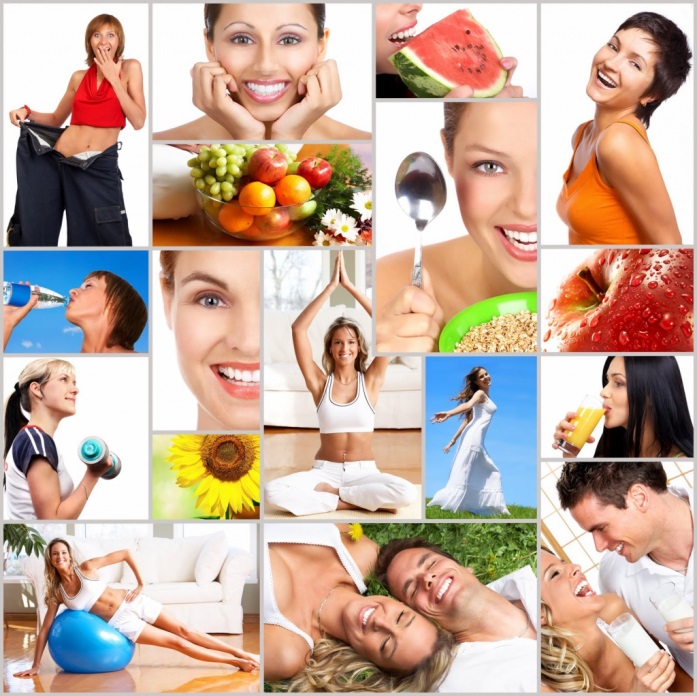 Автор и руководитель  проекта: Егорова М.А.,педагог-психологКурган, 2016ПРОЕКТ « Жить здоровым-здорово!»Форма реализации проекта: изготовление квилта «Люди здорового образа жизни»Автор проекта: Егорова М.А. –педагог-психолог МБОУ СОШ №24. Целевая аудитория проекта: обучающиеся МБОУ «СОШ» № 24Количество исполнителей проекта:  26 обучающихся 8А классаСроки реализации проекта:  ноябрь-декабрь 2016г.Актуальность проекта и проблема, на которую направлен проект: За десять предыдущих лет произошли значительные изменения в нормативно-правовом обеспечении антинаркотического законодательства, 1.Указом Президента Российской Федерации от 9 июня 2010 года № 690 утверждена «Cтратегия государственной антинаркотической политики Российской Федерации до 2020 года»;2.Распоряжением Правительства Российской Федерации от 30 декабря 2009 года № 2128-р утверждена «Концепция реализации государственной политики по снижению масштабов злоупотребления алкогольной продукцией и профилактике алкоголизма среди населения Российской Федерации на период до 2020 года»;3. Распоряжением Правительства Российской Федерации от 23 сентября 2010 года № 1563-р утверждена «Концепция осуществления государственной политики противодействия потреблению табака на 2010–2015 годы»;4 Указ Президента РФ от 1 июня 2012 года № 761 «О Национальной стратегии действий в интересах детей на 2012–2017 годы» 5.С 1 сентября 2013 года вступил в силу новый Федеральный закон от 29 декабря 2012 года № 273-ФЗ «Об образовании в Российской Федерации», который не только подчеркнул важность и необходимость усиления работы по профилактике наркомании и других пагубных зависимостей среди детей и молодежи, но в статье 41 «Охрана здоровья обучающихся» данного Закона четко определил, что она в себя включает, а именно: профилактику и запрещение курения, употребления алкогольных, слабоалкогольных напитков, пива, наркотических средств и психотропных веществ, их прекурсоров, аналогов и других одурманивающих веществ.Таким образом, проблему профилактики употребления психоактивных веществ  необходимо рассматривать в более широком контексте – в контексте укрепления здоровья. В современном виде первичная профилактика употребления ПАВ носит позитивную направленность, предполагает парадигму снижения спроса и ориентирована, прежде всего, на интактную (не употребляющую психоактивных веществ) целевую группу подростков и молодежи, исходя из принципа дифференцированности профилактических воздействий. Профилактические мероприятия позитивной направленности минимально освещают информацию, связанную с ПАВ, акцент переносится на получение знаний, умений и навыков нормативного функционирования личности в обществе. В новой Концепции определены основные приоритеты первичной профилактики, базирующиеся на принципах позитивной профилактики, – развитие культуры здорового и безопасного образа жизни, формирование социально значимых ресурсов личности, включающих систему базовых ценностей – созидания, творчества, духовного и нравственного совершенствования человека. Исследователями установлено, что формирование у человека позитивного отношения к окружающему миру, желания вести здоровый образ жизни более эффективно, чем запугивание последствиями употребления ПАВ. В современных  школах существуют различные формы и методы профилактической  работы, которые может использовать в своей деятельности педагог. Мы решили изготовить квилт. Квилт -а; м. (от англ. quilt - стёганое одеяло) - стеганое лоскутное одеяло. По традиции, его шили всей семьей, иногда вместе с соседями и знакомыми, собираясь в круг за столом и - слово за слово, стежок за стежком, лоскут к лоскуту - создавая порой удивительное по красоте полотно. И неизвестно, что было важнее - само ли одеяло или та атмосфера общности и взаимопонимания, которыми сопровождается процесс работы. Пропагандируя здоровый образ жизни, мы решили создать квилт из элементов информации о людях, которые прожили долгую и плодотворную жизнь, отказавшись от отравления алкоголем и табачным дымом. КВИЛТом теперь мы  называем секции соединенных вместе полотен, сшитых в память о тех, кто является для нас образцом, с кого нужно брать пример.Цель и задачи проекта:  Цель- формирование здорового образа жизни.Задачи: -поиск информации о людях, проживших долго, принесших пользу обществу и ведущих и пропагандирующих здоровый образ жизни;-формирование интереса к здоровому образу жизни;-формирование уважения к людям, ведущим ЗОЖ;-создание квилта.8. Механизм реализации проекта:1 этап –подготовительный ( поиск информации о людях, проживших долго, принесших пользу обществу и ведущих и  здоровый образ жизни –ноябрь 2016г.)2 этап: декабрь 2016г.-основной –обсуждение отобранных кандидатур и создание квилта3 этап: декабрь 2016г.– выставка квилта в рекреации школы.Партнеры, привлеченные к реализации проекта: родительская общественность, педагогический коллектив.Результаты реализации проекта: стремление к ведению здорового образа жизни.Методический паспорт  воспитательного проекта.Тема проекта: "Квилт - ЗОЖ"Предмет: воспитательная работа, профилактика ПУПАВ.Класс: 8аВозраст:14 лет.Состав участников: однокласссники.Время работы над проектом: ноябрь-декабрь 2016 года.Форма работы: внеурочная.Форма организации детей: индивидуальная, групповая.Тип проекта: воспитательныйМотивация к познанию, к работе: личный интерес учащихся.Цели  обучения, развития, воспитания при  работе над проектом:-научить ориентироваться в потоке информации:-анализ полученной информации;-формирование знаний о технике квилта в творчестве  и деятельности; -формирование интереса к здоровому образу жизни;-формирование уважения к людям, ведущим ЗОЖ;Информационно-техническое освещение: компьютер, принтер.Дополнительно-привлекаемые специалисты: родители, педагоги.Проблема проекта:  профилактика употребления ПАВ Цель: - формирование здорового образа жизниПродукт проекта-  квилтПоложительные моменты  работы над данным проектом:1.Умение найти и проанализировать материал.2.Развитие умений работы в группе, развитие коммуникативных навыков.3.Участие в пропаганде здорового образа жизни.СодержаниеСрокиОтветственныеПодготовительный этапМотивация и организация координаторов проектаНоябрь 2016г.11 ноябряПедагог-психолог Егорова М.А.Основной этапНоябрь-декабрьПедагог-психолог Егорова М.АПоиск информации обучающимися14-21 ноябряПедагог-психолог  Егорова М.А., родителиАнализ и печать на разноцветной бумаге21 ноября  по 5 декабряПедагог-психолог  Егорова М.А. родителиСоединение эпизодов в квилтС 6 по 10 декабряПедагог-психолог  Егорова М.А.Экспозиция квилта в рекреации школыС 12 по 19 декабряПедагог-психолог  Егорова М.А.Заключительный этапВикторина среди 8-9 классов  на тематику квилта21 декабряПедагог-психолог  Егорова М.А.